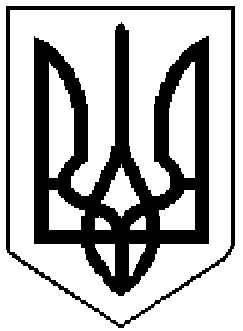 РОГАТИНСЬКА МІСЬКА РАДАІВАНО-ФРАНКІВСЬКОЇ ОБЛАСТІПОЗАЧЕРГОВЕ ЗАСІДАННЯ МІСЬКОЇ КОМІСІЇ З ПИТАНЬ  ТЕХНОГЕННО-ЕКОЛОГІЧНОЇ БЕЗПЕКИ І НАДЗВИЧАЙНИХ  СИТУАЦІЙПРОТОКОЛВід 18 жовтня 2023 року   № 13				м. РогатинГоловував: перший заступник міського голови, заступник голови комісії Микола Шинкар.Протокол засідання вів: головний спеціаліст з питань екології відділу з питань надзвичайних ситуацій, цивільного захисту населення та оборонної роботи Богдан  Левицький.Присутні: Члени комісії, запрошені (за окремим списком).Порядок денний засідання.Про розгортання та функціонування на території громади  пунктів незламності.Про стан готовності об’єктів житлово-комунального господарства до роботи в осінньо-зимовий період 2023-2024років.Про реагування на надзвичайні ситуації пов’язані з ризиками осінньо-зимового періоду 2023-2024років.Про створення резерву палива для об’єктів критичної інфраструктури.Про виділення палива з резерву палива.РОЗГЛЯД ПИТАНЬ:Слухали: Про розгортання та функціонування на території  громади пунктів незламності (В.Штогрин).           За результатами доповіді та з урахуванням обговорення , комісія ВИРІШИЛА:1. Інформацію про  розгортання та функціонування на території громади пунктів незламності взяти до відома. 2. Перевести готові до роботи пункти незламності у статус «вже працює», а саме:Термін: негайноЗабезпечити функціонування та належне утримання пунктів незламності відповідно до постанови Кабінету міністрів України від 17.12.2022року №1401 «Питання організації та функціонування пунктів незламності».Термін: постійноБалансоутримувачам споруд в яких розташовано пункти незламності: Створити запаси  паливно-мастильних матеріалів для забезпечення безперебійної роботи генераторів у пунктах незламності.Термін: негайно Провести доукомплектування пунктів незламності інвентарем.Термін: до 01.11.2023 рокуВідділу з питань надзвичайних ситуацій, цивільного захисту населення та оборонної роботи виконавчого комітету міської ради (І.Сидоренко) забезпечити постійний контроль за станом функціонування пунктів незламності шляхом регулярного моніторингу.Термін: постійно6. Контроль за виконанням цього рішення покласти на заступника міського голови Б.Денегу.Слухали: Про стан готовності об’єктів житлово-комунального господарства до роботи в осінньо-зимовий період 2023-2024 років     (М.Шинкар, В.Штогрин).За результатами доповіді та з урахуванням обговорення , комісія ВИРІШИЛА:Взяти до відома інформацію першого заступника міського голови М. Шинкаря і заступника міського голови В. Штогрина про стан готовності об’єктів житлово-комунального господарствата врахувати, що по цьому питанню виконавчий комітет міської ради ухвалив відповідне рішення № 311 від 26.09.2023 року «Про готовність інфраструктури громади до роботи в осінньо-зимовий період 2023/2024року».Керівникам установ і організацій забезпечити виконання вимог спільного наказу Міністерства палива та енергетики України та Міністерства з питань житлово-комунального господарства України від 10.12.2008 року № 620/378 «Про затвердження Правил Підготовки теплових господарств до опалювального періоду" та рішення виконавчого комітету міської ради № 311 від 26.09.2023 року «Про готовність інфраструктури громади до роботи в осінньо-зимовий період  2023/2024року».             3. Контроль за виконанням цього рішення покласти на заступників міського голови відповідно до розподілу посадових обов’язків.№ з/пАдреса розміщення «пункту незламності»Назва об’єкта, на базі якого розміщено «пункт незламності»Графік роботиВідповідальна особа за функціонування пункту незламностівул.Шевченка, 23А, с.ПутятинціадмінбудинокРобочі дні з 08,00 по 17,00Кучмій П.С.вул. Шевченка, 2, с.ДеговаадмінбудинокРобочі дні з 08,00 по 17,00Жидачівський М.І.площа Мартовича, 9, с.Добринівбудинок культуриРобочі дні з 08,00 по 17,00Новосельська У.І.вул. Шевченка, 75, с.ЖурівклубРобочі дні з 08,00 по 17,00Дремлюх О.Ю.вул. Шевченка, 26, с.Воскресинціпункт здоров'яРобочі дні з 08,00 по 17,00Гладій К.В.вул. Героїв Майдану, 11, с.Світанокколишній адмінбудинокРобочі дні з 08,00 по 17,00Матвієнко І.Я.вул. Сільрадівська,15 с.ЖовчівадмінбудинокРобочі дні з 08,00 по 17,00Макогін Я.Є.Слухали: Про реагування на надзвичайні ситуації пов’язані з ризиками осінньо-зимового періоду 2023-2024 років (Р.Антоняк).За результатами доповіді та з урахуванням обговорення , комісія ВИРІШИЛА:Взяти до відома інформацію начальника 16 ДПРЧ 2 ДПРЗ ГУ ДСНС України в Івано-Франківській області щодо належної взаємодії та своєчасного залучення спеціалізованих служб для ліквідації надзвичайних ситуацій, пов’язаних з ризиками осінньо-зимового періоду.Відділу з питань надзвичайних ситуацій, цивільного захисту населення та оборонної роботи (І.Сидоренко) визначити перелік інженерної техніки, яка буде залучена до розчищення комунальних доріг та здійснення заходів по буксируванню техніки, що потрапила у снігові замети та перелік місць відстою транспортних засобів під час можливого погіршення погодних умов на територій громади.Термін: до 31 жовтня 2023 рокуКонтроль за виконанням цього рішення покласти на заступника міського голови В.Штогрина.Слухали: Про створення резерву палива для об’єктів критичної інфраструктури  (М.Шинкар).З метою забезпечення безперебійної роботи об’єктів критичної інфраструктури в разі припинення електропостачання за результатами розгляду заяв та з урахуванням обговорення , комісія ВИРІШИЛА:1. Вважати за необхідне:- передбачити в міському бюджеті кошти в сумі 1 160 000,00 гривень комунальному підприємству «Благоустрій-Р» на придбання дизельного палива в кількості 20м³ для створення резерву палива.                                                                      Термін: до 26.10.2023 року2.Контроль за виконанням цього рішення покласти на заступника міського голови Б.Денегу.5. Слухали: Про виділення палива з резерву палива (М.Шинкар).           За результатами доповіді та з урахуванням обговорення , комісія ВИРІШИЛА:Для забезпечення функціонування добровільної пожежної охорони в селі Фрага виділити з резерву палива для КП «Благоустій-Р» 60 літрів дизельного палива.                                                                      Термін: до 20.10.2023 року 2. Контроль за виконанням цього рішення покласти на заступника міського голови Б.Денегу.Перший заступникголови комісії                                                               Микола ШИНКАРПротокол засідання вів                                               Богдан ЛЕВИЦЬКИЙ